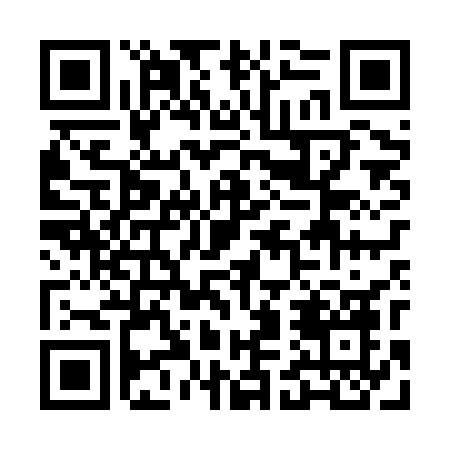 Prayer times for Wola Makowska, PolandWed 1 May 2024 - Fri 31 May 2024High Latitude Method: Angle Based RulePrayer Calculation Method: Muslim World LeagueAsar Calculation Method: HanafiPrayer times provided by https://www.salahtimes.comDateDayFajrSunriseDhuhrAsrMaghribIsha1Wed2:365:0912:375:458:0510:272Thu2:325:0712:375:468:0710:303Fri2:285:0612:375:478:0810:344Sat2:245:0412:375:488:1010:375Sun2:235:0212:365:498:1210:406Mon2:225:0012:365:508:1310:437Tue2:214:5812:365:518:1510:438Wed2:214:5712:365:528:1710:449Thu2:204:5512:365:538:1810:4510Fri2:194:5312:365:538:2010:4511Sat2:194:5212:365:548:2110:4612Sun2:184:5012:365:558:2310:4713Mon2:174:4812:365:568:2510:4714Tue2:174:4712:365:578:2610:4815Wed2:164:4512:365:588:2810:4916Thu2:154:4412:365:598:2910:4917Fri2:154:4212:366:008:3110:5018Sat2:144:4112:366:018:3210:5119Sun2:144:4012:366:028:3410:5120Mon2:134:3812:366:028:3510:5221Tue2:134:3712:366:038:3710:5322Wed2:124:3612:366:048:3810:5323Thu2:124:3412:376:058:3910:5424Fri2:124:3312:376:068:4110:5525Sat2:114:3212:376:068:4210:5526Sun2:114:3112:376:078:4310:5627Mon2:104:3012:376:088:4510:5628Tue2:104:2912:376:098:4610:5729Wed2:104:2812:376:098:4710:5830Thu2:094:2712:376:108:4810:5831Fri2:094:2612:386:118:4910:59